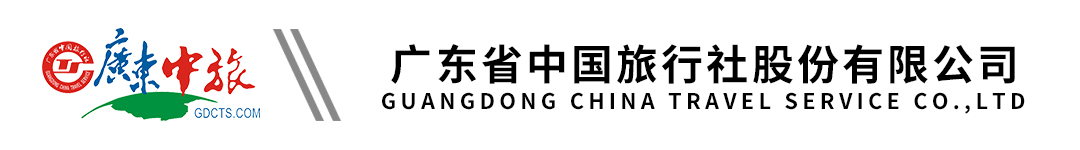 【德巴仙境】广西动车4天 | “中国最美瀑布”德天跨国大瀑布 | “西南三大名泉”鹅泉 | 巴马长寿村 | 百魔天坑 | 水波天窗 | 凌云浩坤湖 | 明仕田园风光行程单行程安排费用说明自费点其他说明产品编号ZM-20240131-D1出发地广州市目的地南宁市行程天数4去程交通动车返程交通动车参考航班无无无无无产品亮点爆款活动团•纯享德天巴马•壕叹万达品牌酒店！爆款活动团•纯享德天巴马•壕叹万达品牌酒店！爆款活动团•纯享德天巴马•壕叹万达品牌酒店！爆款活动团•纯享德天巴马•壕叹万达品牌酒店！爆款活动团•纯享德天巴马•壕叹万达品牌酒店！天数行程详情用餐住宿D1广州—南宁—明仕早餐：X     午餐：X     晚餐：X   明仕/硕龙D2硕龙—巴马早餐：√     午餐：√     晚餐：X   百色/巴马D3巴马—百色早餐：√     午餐：√     晚餐：X   百色D4百色—南宁—广州早餐：√     午餐：√     晚餐：X   无费用包含1、交通：往返程动车二等票，报名时请提供身份证复印件。火车票均为系统随机出票，故无法指定连座或指定同一车厢，敬请见谅！1、交通：往返程动车二等票，报名时请提供身份证复印件。火车票均为系统随机出票，故无法指定连座或指定同一车厢，敬请见谅！1、交通：往返程动车二等票，报名时请提供身份证复印件。火车票均为系统随机出票，故无法指定连座或指定同一车厢，敬请见谅！费用不包含1、合同未约定由组团社支付的费用（包括行程以外非合同约定活动项目所需的费用、游览过程中缆车索道游船费、自由活动期间发生的费用等）。1、合同未约定由组团社支付的费用（包括行程以外非合同约定活动项目所需的费用、游览过程中缆车索道游船费、自由活动期间发生的费用等）。1、合同未约定由组团社支付的费用（包括行程以外非合同约定活动项目所需的费用、游览过程中缆车索道游船费、自由活动期间发生的费用等）。项目类型描述停留时间参考价格景区小交通德天区间换乘车35+浩坤湖游船50=85元/人（小孩50元/人）；¥(人民币) 85.00预订须知一、报名参团须知，请认真阅读，并无异议后于指定位置签名确认：温馨提示1.出游以运动装束为宜，本线路早晚温差较大，建议携带相应衣物，备好雨具。